PENDUGAAN UMUR SIMPAN KACANG KORO PEDANG (Canavalia ensiformis ) GORENG MENGGUNAKAN KEMASAN YANG BERBEDA  DENGAN METODE ARRHENIUS  TUGAS AKHIRDiajukan Untuk Memenuhi Syarat Memperoleh Gelar Sarjana Teknik Program Studi Teknologi PanganOleh :Nia Audina13.302.0225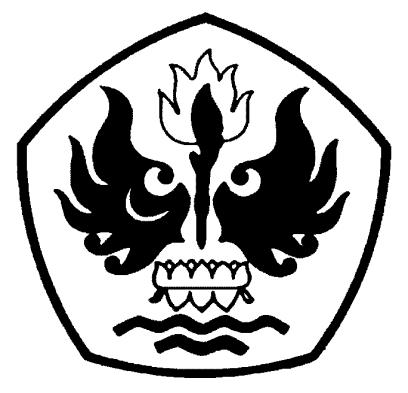 PROGRAM STUDI TEKNOLOGI PANGANFAKULTAS TEKNIKUNIVERSITAS PASUNDANBANDUNG2017